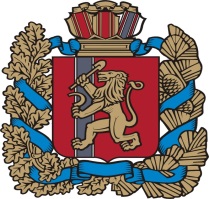 РОССИЙСКАЯ ФЕДЕРАЦИЯКРАСНОЯРСКИЙ КРАЙ ИРБЕЙСКИЙ РАЙОНИВАНОВСКИЙ СЕЛЬСКИЙ СОВЕТ ДЕПУТАТОВРЕШЕНИЕО внесении изменений в Правила благоустройства территории Ивановского сельсовета, утвержденных Решением Ивановского сельского Совета депутатов от 26.08.2019 года № 11-р «Об утверждении правил благоустройства территории Ивановского сельсовета»Руководствуясь Федеральным законом от 06.10.2003 г. №131-ФЗ «Об общих принципах организации местного самоуправления в Российской Федерации», Законом Красноярского края от 23.05.2019 №7-2784 «О порядке определения границ прилегающих территорий в Красноярском крае», Уставом Ивановского  сельсовета РЕШИЛ:1. Внести изменения в Правила благоустройства территории Ивановского сельсовета, утвержденные Решением Ивановского сельского Совета депутатов от 26.08.2019 года № 11-р «Об утверждении правил благоустройства территории Ивановского сельсовета»:1.1. Дополнить пункт 2.1: «Общие требования»п.п. 2.1.2. В целях обеспечения чистоты и надлежащего безопасного состояния территорий населенных пунктов Ивановского сельсовета запрещается выгул, выпас крупного рогатого скота и других сельскохозяйственных животных (включая коров, лошадей, овец, коз), а так же сельскохозяйственных птиц (гусей, уток, индюков, курей, индоуток) на территории общественного назначения (детские площадки, спортивные и другие площадки отдыха и досуга, площадки автостоянок, улицы (в том числе пешеходные) и дороги, парки, скверы, иные зеленые зоны, площади, набережные и другие территории, технические зоны транспортных, инженерных коммуникаций, водоохранные зоны, контейнерные площадки и площадки для складирования отдельных групп коммунальных отходов).п.п. 2.1.3. Выпас и выгул сельскохозяйственных животных и птиц должен производиться в специально отведенных местах под присмотром владельцев, либо уполномоченного владельцем пастуха, либо на привязи, или в огороженных для этих целей местах.п.п. 2.1.4. Действия владельцев сельскохозяйственных животных и птиц, которые в нарушение установленных сельсоветом правил, выпускают без присмотра на улицы сел сельскохозяйственных животных и птиц, попадают под признаки административного правонарушения, предусмотренного статьей 12.1 Закона Красноярского края от 02.10.2008      № 7-2161 «Об административных правонарушениях» - неисполнение решений по вопросам местного значения органов местного самоуправления.1.2. Пункт 1 раздела 15 изложить в следующей редакции:«1. Границы прилегающих территорий определяются одним или несколькими из указанных способов путем установления расстояния в метрах по периметру:- от границ земельных участков, если нет ограждений (заборов);-  от стен зданий, строений, сооружений, если нет ограждений (заборов);- от ограждений (заборов) зданий, строений, сооружений, земельных участков.К одному и тому же зданию, строению, сооружению, земельному участку может применяться один из способов определения границ прилегающих территорий.В случае наложения прилегающих территорий соседних зданий, строений, сооружений, земельных участков границы прилегающих территорий определяются на расстоянии, пропорциональном общей площади каждого из указанных объектов.»1.3. В абзаце втором пункта 6 раздела 15 слова «администрации поселения» заметить словом «главы».1.4. Дополнить раздел 15 «Определение границ прилегающих территорий»:- п. 15.12. Границы прилегающих территорий определяются исходя из следующих основных принципов:- улучшение качества и комфортности проживания граждан;- обеспечение сбалансированности публичных и частных интересов;- единство требований к собственникам и иным законным владельцам зданий, строений, сооружений, земельных участков;- учета местных условий, в том числе особенностей рельефа местности, сложившейся застройки территории;- участие граждан в выработке решений;- открытости и доступности информации в сфере обеспечения благоустройства.- п. 15.13. Порядок подготовки описания границ прилегающих территорий предусматривает по улицам с. Ивановка и д. Николаевка поэтапно до 31.12.2022 года.2. Настоящее Решение вступает в силу в день следующий за днем его подписания и подлежит официальному опубликованию в печатном издании «Ивановский вестник» и сети Интернет.3. Контроль за исполнением настоящего Решения возложить на главу Ивановского сельсовета.Председатель Ивановскогосельского Совета депутатов                                                             О.В. ШкулепаГлава Ивановского сельсовета                                                       Е.А. Криницин26.08.2021с. Ивановка№ 08-р